Dámská taneční obuv Latina
kat. č.100 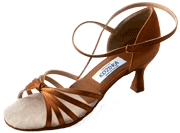 1790 Kč   Novinka
kat. č.101 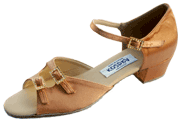 1590 Kč   Novinka
kat. č.104 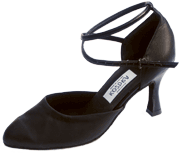 1690 Kč   Novinka
kat. č.14 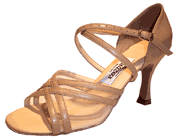 1790 Kč   
kat. č.15 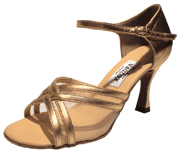 1790 Kč   
kat. č.16 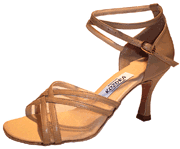 1790 Kč  
kat. č.17B 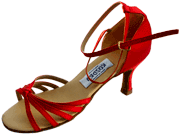 1790 Kč  
kat. č.17 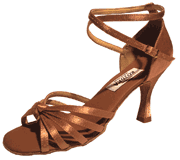 1790 Kč   
kat. č.17A 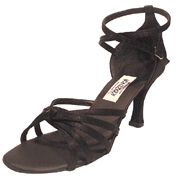 1790 Kč   
kat. č.18 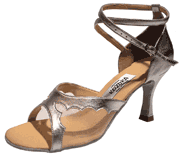 1790 Kč   
kat. č.18A 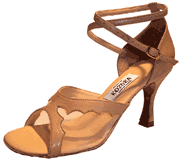 1790 Kč   
kat. č.19 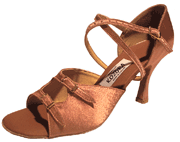 1790 Kč  
kat. č.20 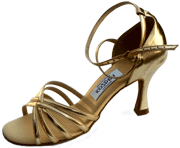 1790 Kč   
kat. č.21 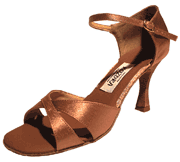 1790 Kč   
kat. č.22 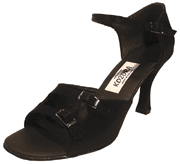 1790 Kč  
kat. č.23 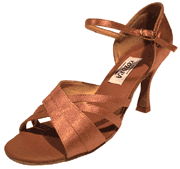 1790 Kč  
kat. č.24 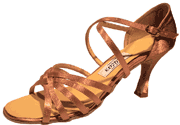 1790 Kč   Novinka
kat. č.25 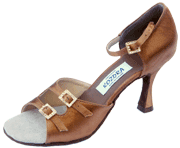 1990 Kč  
kat. č.26A 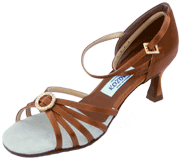 1990 Kč   Novinka
kat. č.28 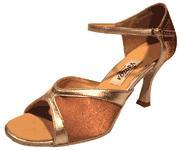 1790 Kč   
kat. č.29 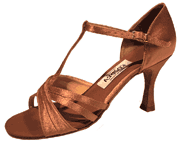 1790 Kč   
kat. č.30 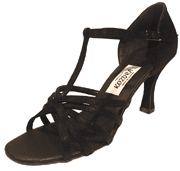 1790 Kč   
kat. č.30A 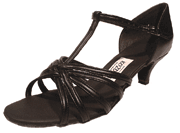 1490 Kč   
kat. č.31A 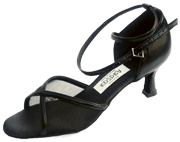 1590 Kč 
kat. č.31 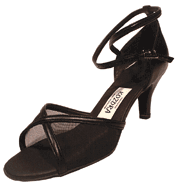 1490 Kč  
kat. č.32 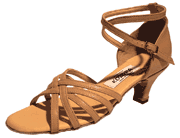 1490 Kč  
kat. č.01A 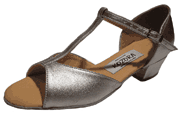 1190 Kč  
kat. č.01B 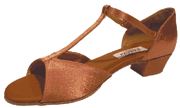 1190 Kč  
kat. č.01C 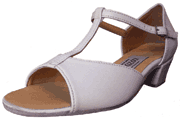 1190 Kč   
kat. č.01D 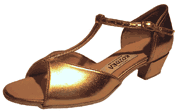 1190 Kč   
kat. č.01E 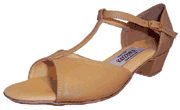 1190 Kč   
kat. č.01F 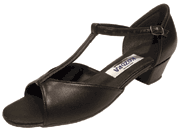 1190 Kč  
kat. č.02 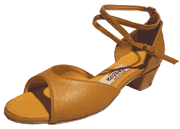 1190 Kč  
kat. č.03 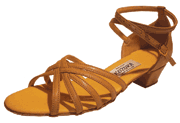 1190 Kč 
kat. č.04 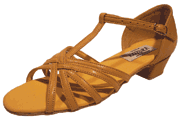 1190 Kč  
kat. č.05 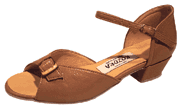 1190 Kč   